ҠАРАР                                                                             РЕШЕНИЕО досрочном прекращении полномочий депутата Советасельского поселения Мичуринский  сельсовет муниципального района  Шаранский район  Республики БашкортостанКорочкина Владимира Николаевича, избранного по избирательному округу № 6Рассмотрев заявление депутата Совета сельского поселения Мичуринский  сельсовет муниципального района  Шаранский район Республики Башкортостан  Корочкина Владимира Николаевича, избранного по избирательному округу № 6, в соответствии с пунктом 2 части 10 статьи 40 Федерального закона №131-ФЗ «Об общих принципах организации местного самоуправления в Российской Федерации» и пунктом 2 части 9 статьи 22 Устава сельского поселения Мичуринский  сельсовет муниципального района  Шаранский район Республики Башкортостан  Совет сельского поселения Мичуринский  решил:Досрочно прекратить с «13» апреля 2021 года полномочия депутата Совета сельского поселения Мичуринский  сельсовет муниципального района  Шаранский район Республики Башкортостан                        Корочкина Владимира Николаевича,  избранного по избирательному округу № 6, в связи с отставкой по собственному желанию (заявление прилагается).Заместитель председателя Советасельского поселенияМичуринский  сельсовет                                                          В.Л.Имаева с.Мичуринск12.04.2021№  20/173    Башҡортостан РеспубликаһыШаран районы              муниципаль йоныныңМичурин ауыл Советыауыл  биләмәһе Советы452638, Мичурин ауылы,тел.(34769) 2-44-48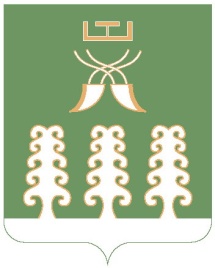         Республика Башкортостан         муниципальный район              Шаранский район       Совет сельского поселения            Мичуринский сельсовет            452638, с.Мичуринск,                тел.(34769) 2-44-48